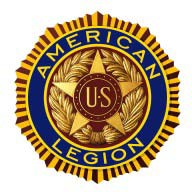 American Legion Post 543 St. James, North Carolina“Veterans still Serving America”EXPENSE CLAIM FORM Legionnaire Name:        Address, State, Zip:        Phone Number:   Expense Purpose:   Legionnaire Signature:  _  ___________________________ 	Date: (Receipts must be attached to expense claim)Budget Lead Signature:  __  __________________________ 	Date: Finance Officer Signature:  _  ________________________ 	Date: (Receipts must be attached to expense claim)Budget Line ItemDate of ExpenseDescriptionTransportation /Mileage(.14/mi.)Transportation /Mileage(.14/mi.)LodgingOther (Meals etc.)$ TotalExpense Log #  Expense Log #  Expense Log #  Expense Log #  Total Claimed:Total Claimed:Total Claimed:Check #Check #Check #Check #Less any Cash Advance:Less any Cash Advance:Less any Cash Advance:Check Issue Date: Check Issue Date: Check Issue Date: Check Issue Date: Total Due To You:Total Due To You:Total Due To You:Approval Date & Authority:  Approval Date & Authority:  Approval Date & Authority:  Approval Date & Authority:  Approval Date & Authority:  Approval Date & Authority:  Approval Date & Authority:  Approval Date & Authority:  